	ELECTION DES REPRESENTANTS ED 519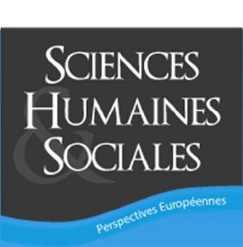 Le Directeur de l’Ecole doctorale Sciences humaines et sociales – Perspectives européennes ED 519Vu le code de l’éducation et notamment son livre 7Vu la convention annexe au contrat de site de l’Université de Strasbourg relatif au Collège doctoral – Université de StrasbourgVu le règlement intérieur de l’école doctorale ED 519,ARRETEArticle 1 :Les élections des représentants des doctorants au Conseil de l’école doctorale ED 519 auront lieu le 27 avril 2020. Scrutin de liste à un tour à la représentation proportionnelle.Article 2 :Les doctorants sont appelés à pourvoir 4 sièges (3 sièges Unistra – 1 siège UHA élection sur Mulhouse)Pour chaque siège, un doctorant titulaire et un doctorant suppléant sont élus pour une durée de 2 ans.Sont électeurs : les doctorants inscrits administrativement en doctorat à l’ED519 au titre de l’année en cours.Chaque liste de candidats (3 minimum – 6 maximum) devra être accompagnée d’une déclaration individuelle signée par chaque candidat, accompagnée des photocopies des cartes d’étudiants et déposée sur seafile (lien ci-dessous). Les candidats sont listés par ordre préférentiel.Article 3 :Le calendrier des opérations électorales est fixé comme suit : Article 4 : Le bureau de vote est constitué d’un président chargé de l’ouverture et de la fermeture du scrutin et de la surveillance des urnes en collaboration avec deux assesseurs.Sont nommées Président et assesseurs, respectivement : M. William GASPARINI, M. Ali AMIR et Mme Joëlle HUBE.Article 5 :Le directeur de l’école doctoral est chargé, en ce qui le concerne, de l’exécution du présent arrêté.Fait à Strasbourg, le Professeur William GASPARINIDirecteur ED519DatesOpérations électoralesObservations02/03/2020Diffusion informations sur la campagne par le secrétariat ED20/03/2020Date limite de dépôt des candidatures et des professions de foi avant 16h30Dépôt sur  seafile https://seafile.unistra.fr/u/d/a65f52afcadd4a3eb60b/21/02/2010Envoi par courriel des candidatures aux électeurs par le secrétariat ED27/04/2020Date du scrutinLieu du scrutin : Collège doctoral 46 Bld de la Victoire Strasbourg – Bureau 1349h00 -16h0027/04/2020Dépouillement des votes et établissement du procès-verbalDès la fermeture du bureau de vote28/04/2020Proclamation et affichage des résultatsAffichage au collège doctoral et courriel aux doctorants28/06/2020Date limite de recours devant le Président de l’Université de Strasbourg dans un délai de 2 mois à partir de la date de proclamation des résultats 